附件2培训地点交通图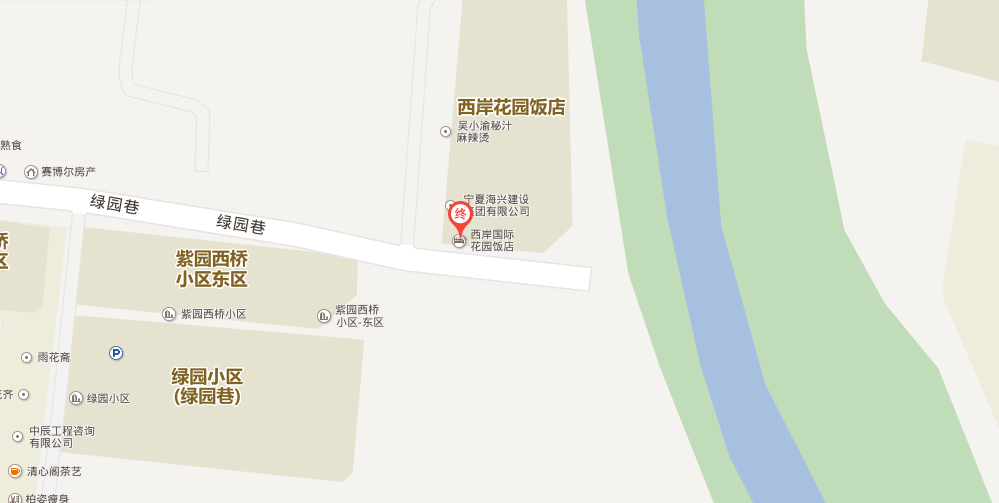 火车站（10公里） ： 打车约20元即到酒店。公交车：火车站乘坐39路，经过12站，正源街良田路下车，步行600米到酒店。3、机  场（35公里）：民航大巴至民航宾馆下车，打车约10元即到酒店；直接从机场打车到酒店约120元。中电联（北京）认证中心有限责任公司    2017年7月3日印发  